VANDENS TELKINIŲ INŽINERINĖS ŽVALGYBOS SCHEMA1. Kauno marios (Pažaislio vienuolynas – Rumšiškių apžvalgos bokštas).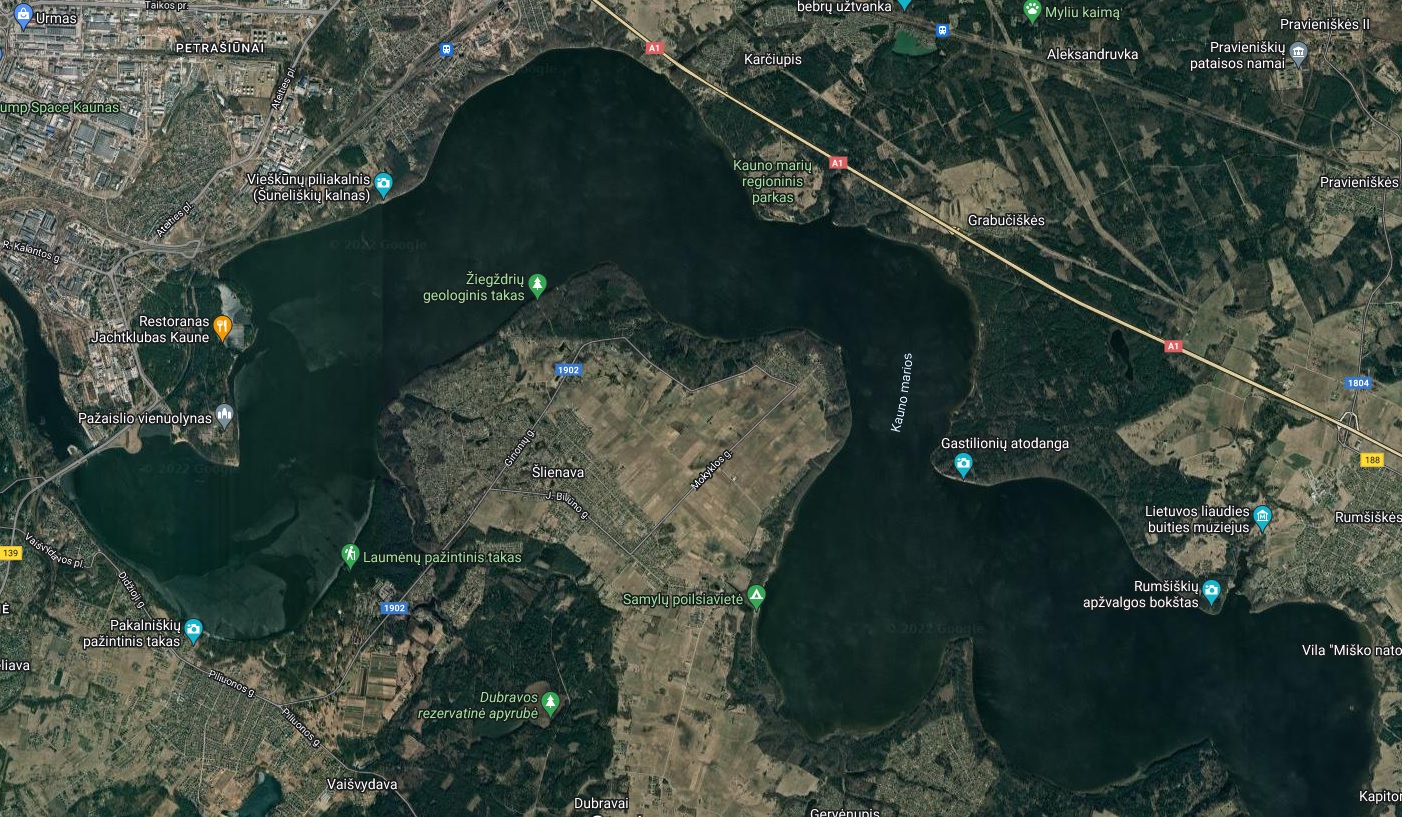 2. Nemunas (Kačerginė – Lampėdžiai).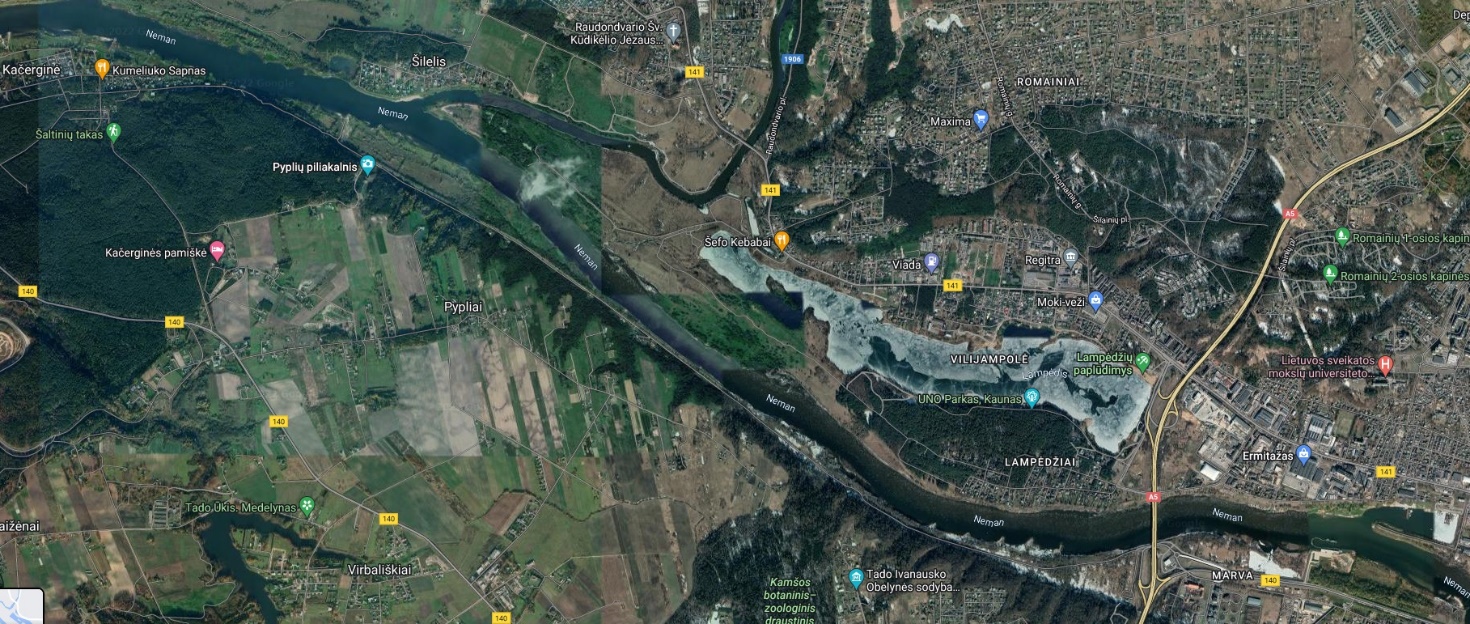 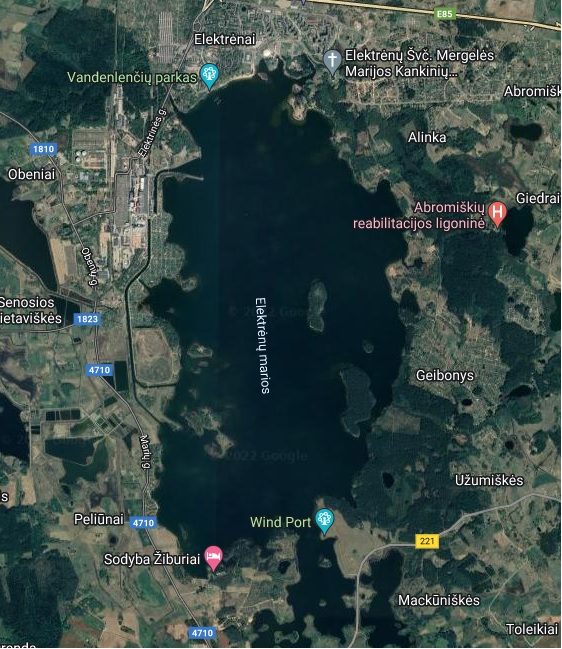 3. Elektrėnų marios.	